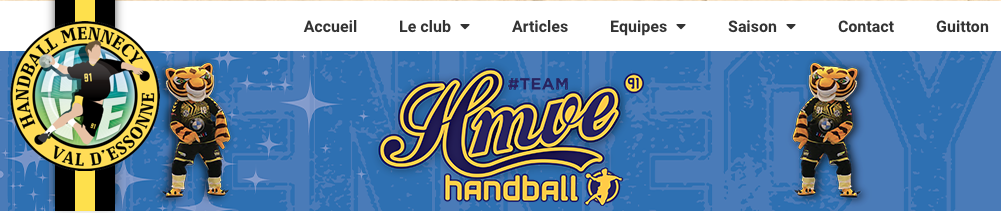 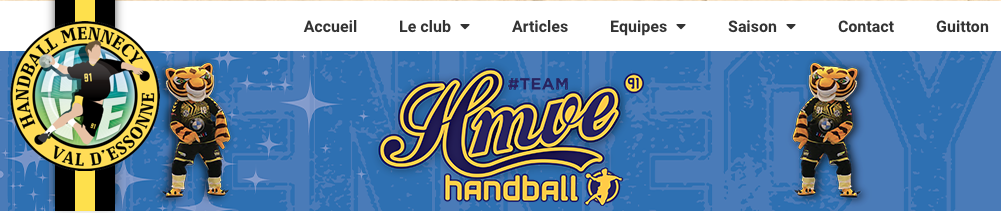 Le Handball MENNECY Val d’Essonnevous convie au15° Tournoi du Val D’Essonneles 23 et 24 AVRIL 2022Les matchs se dérouleront au gymnase René GUITTON à MENNECY.Vous trouverez ci-dessous le programme des 2 journées. Les horaires sont communiqués à titre indicatif et pourront être ajustés en fonction du nombre d'équipes inscrites dans chaque catégorie.Vos inscriptions (coupon ci-joint) devront nous parvenir avant le 11 avril 2022 mais nous vous conseillons de réserver au plus vite car le nombre d'équipes est limité. Les équipes seront inscrites dans l'ordre d'arrivée du dossier papier COMPLET.Ce qu'il faut savoir :Le tournoi se déroulera selon les règles de la FFHB.L'appel des équipes aura lieu 20mn avant le début des rencontres.Sur place, une buvette sera à votre disposition : sandwichs, hot dog, saucisses, frites, crêpes, confiseries, boissons...Une tombola sera organisée lors du tournoi. Tous les tickets sont gagnants. Concours de pénalty avec élimination directe (participation 2€), récompense aux gagnants.Remise des trophées à l'issue du tournoi de chaque catégorie.Nous espérons que vous serez des nôtres.Cordialement.Laurence DORE - Présidente du Handball MENNECY Val d'Essonne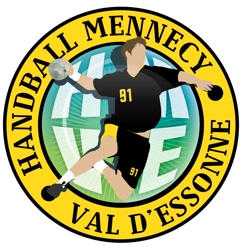 DOSSIER D'INSCRIPTION DES EQUIPESFiche à retourner avec votre règlement avant le 11 avril  2022 au correspondant du tournoi (Cf bas de page)NOM du CLUB :  ______________________________________________________________________Merci d'indiquer les coordonnées des encadrants qui seront présents le jour du tournoi, par catégorie RéférentRéférent 1 : 		Nom et prénom :	__________________________________________________________Catégorie :		__________________________________________________________Téléphone :		__________________________________________________________Mail :           		__________________________________________________________Référent 2 		Nom et prénom :	__________________________________________________________Catégorie :		__________________________________________________________Téléphone :		__________________________________________________________Mail :           		__________________________________________________________Référent 3 		Nom et prénom :	__________________________________________________________Catégorie :		__________________________________________________________Téléphone :		__________________________________________________________Mail :           		__________________________________________________________PARTICIPATIONCi-joint le chèque libellé à l'ordre du Handball MENNECY Val d'Essonne (HMVE) :Banque : ___________________________________		Chèque N° : ___________________________________Samedi 23 avrilSamedi 23 avrilDimanche 24 avrilDimanche 24 avrilMoins de 14 M9h30  -  13h30Moins de 12 mixte9h30  -  13h30Moins de 16 M 14h00  -  22h30Moins de 14 F13h30  -  17h30Moins de 18 M14h00  -  22h30Moins de 16 F13h30  -  17h30Samedi 23 avrilSamedi 23 avrilDimanche 24 avrilDimanche 24 avrilCatégorieNombre d’équipesCatégorieNombre d’équipesMoins de 14 MMoins de 12 mixteMoins de 16 M Moins de 14 FMoins de 18 MMoins de 16 FMélange 14 /16 FInscription 1ère équipe20 €Inscription 2ème équipe15 €Inscription 3ème équipes et supplémentaires10 €Correspondant Tournoi :Handball MENNECY VE Tournoi, RN 191, Boulevard Charles de Gaulle, 91540 MENNECYTel : 06 71 78 06 45  mail : evenementiel.hmve@gmail.com